Урок гражданственности «Этой силе, есть имя - Россия!» 11 июня, в преддверии праздника Дня России, читатели  детской библиотеки приняли участие  в уроке гражданственности «Этой силе, есть имя - Россия!». Библиотекарь  познакомила детей с историей праздника, с людьми  разных национальностей, живущих в России, с богатствами  нашей Родины, с красотой неповторимой природы, с праздниками, обычаями и традициями россиян.     Участников встречи очень заинтересовал стенд «10 самых красивых мест России». Затем дети прочитали стихи о Родине: М. Матусовского «С чего начинается Родина?», И. Баукова «Говори мне о России», И. Шмелёва «Русская песня» и др. Разнообразной и интересной стала и конкурсная программа дня. Дети вспоминали пословицы о Родине, отгадывали загадки о городах нашей страны, приняли участие в викторине «Моя Россия!».   Для читателей на абонементе 5-9 классов была оформлена книжная выставка «Россия – Родина моя!», где ребятам были представлены книги о красоте и величии нашей страны, её многообразной природе и истории.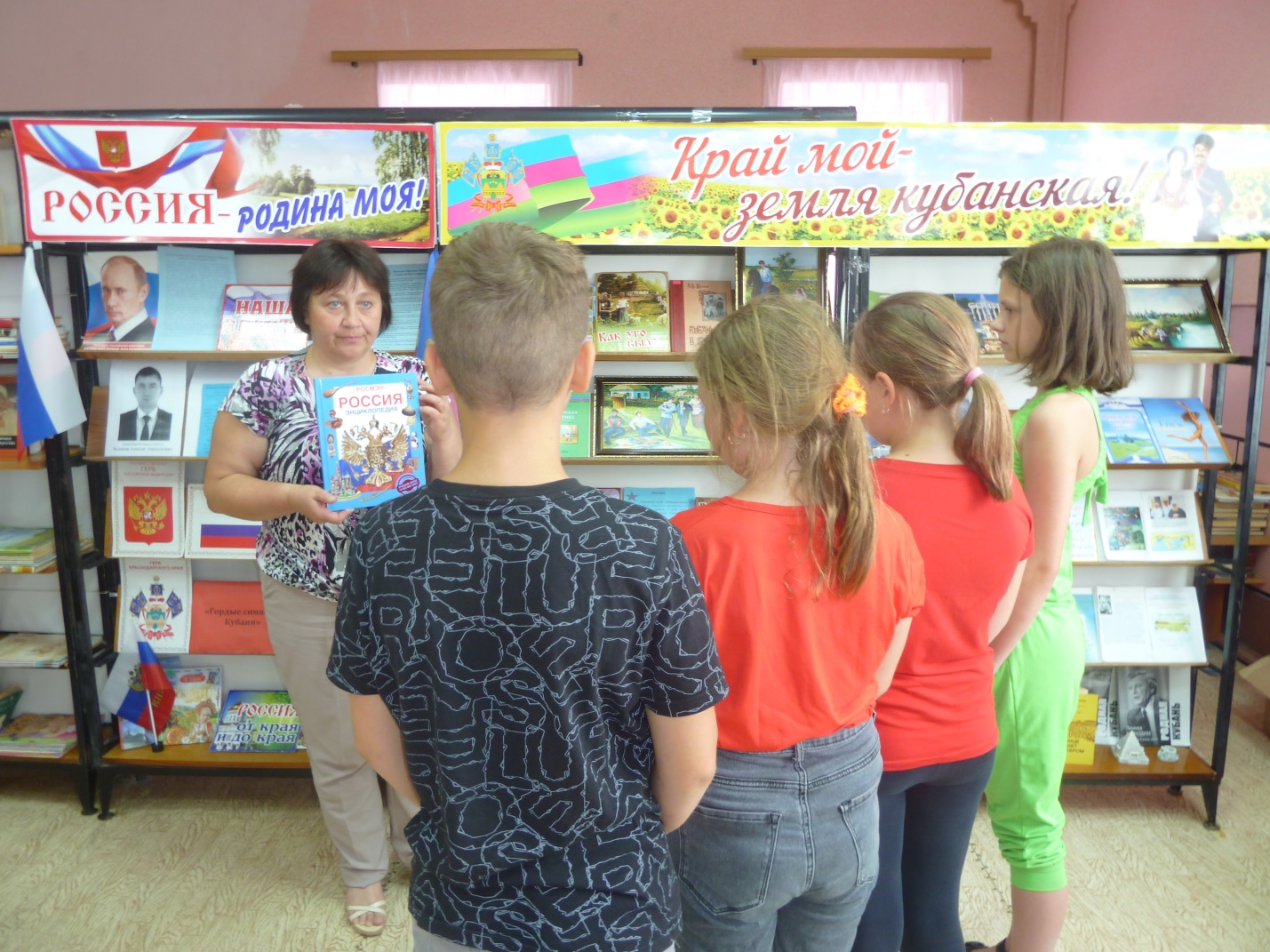 